*	Keine Zeitvorgabe, die Notwendigkeit wird individuell durch den Instruktor bestimmtKommunikationsformen	VO = Vortrag (Monolog) / LG = Lehrgespräch (Dialog) / SE = SelbststudiumSozialformen	KA = Klassenarbeit / GA = Gruppenarbeit / PA = Partnerarbeit / EA = EinzelarbeitDidaktikform	TH = Theorie / PRA = praktische Arbeit / LK = LernkontrolleKommunikationsformen	VO = Vortrag (Monolog) / LG = Lehrgespräch (Dialog) / SE = SelbststudiumSozialformen	KA = Klassenarbeit / GA = Gruppenarbeit / PA = Partnerarbeit / EA = EinzelarbeitDidaktikform	TH = Theorie / PRA = praktische Arbeit / LK = LernkontrolleKommunikationsformen	VO = Vortrag (Monolog) / LG = Lehrgespräch (Dialog) / SE = SelbststudiumSozialformen	KA = Klassenarbeit / GA = Gruppenarbeit / PA = Partnerarbeit / EA = EinzelarbeitDidaktikform	TH = Theorie / PRA = praktische Arbeit / LK = Lernkontrolle$ Minuten DauerAnzahl Teilnehmer AnlernenAnwendenFestigenLernzieleJeder kann die Sicherheitsvorschriften aufzählenJeder kannJeder ist orientiert über die Einsatzgebiete & -möglichkeitenJeder ist orientiert über die wichtigsten technischen DatenMaterialDidaktikPITTMini Flip-ChartMäppli SelbststudiumAufträge SelbststudiumInstr.-CheckSchlüssel für GarageEvtl. Bildmaterial……MaterialPraxis1x Reinigungsmaterial(TPD)Skizze Arbeitsplatz / UnterrichtsbetriebSkizze Arbeitsplatz / UnterrichtsbetriebSkizze Arbeitsplatz / UnterrichtsbetriebSkizze Arbeitsplatz / UnterrichtsbetriebSkizze Arbeitsplatz / UnterrichtsbetriebSkizze Arbeitsplatz / UnterrichtsbetriebPITT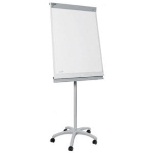 PITTPITTPITTPITTPITTPITTPITTPITTPITTPITTPITTPITTPITTPITT	Auswertung der Lektion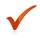 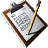 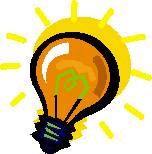 PITT	Auswertung der LektionPITT	Auswertung der LektionPITT	Auswertung der LektionZeitInhaltsverzeichnisInhaltsverzeichnisMethodikPhaseBegrüssung zum Thema Begrüssung zum Thema VO/KA/THPITT*Vorstellungsrunde Instruktor & TeilnehmerVorstellungsrunde Instruktor & TeilnehmerLG/KA/PRAPITTAblauf der Lektion bekanntgeben (inkl. Zeitplan)Ablauf der Lektion bekanntgeben (inkl. Zeitplan)VO/KA/THPITTEinführung in das ThemaEinführung in das ThemaVO/KA/THPITTLernziele bekannt gebenLernziele bekannt gebenVO/KA/THMini Flip-Chart,evtl. BildmaterialPITTPITTAbgabe Mäppli Selbststudium und „Aufträge Selbststudium“ (Mäppli gem. „Aufträge Selbststudium“)Abgabe Mäppli Selbststudium und „Aufträge Selbststudium“ (Mäppli gem. „Aufträge Selbststudium“)VO/KA/PRAMäppli/Aufträge Selbststud.PITTSelbststudium (Support Instr.)Selbststudium (Support Instr.)SE/GA/THPITTPITTSchlussbesprechung, Abgleich der LernzieleSchlussbesprechung, Abgleich der LernzieleLG/KA/THMini Flip-ChartPITTFeedback zum Wissensstand (Was kann der TN?)Feedback zum Wissensstand (Was kann der TN?)LG/KA/THPITTTotalTotalTotalTotalTotalAblauf der Lektion, inhaltliche GliederungAblauf der Lektion, inhaltliche GliederungMethodikPITT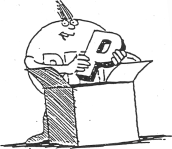 PITTBegrüssung zum Thema «Kompressor»Begrüssung zum Thema «Kompressor»VO/KA/THVorstellungsrunde Instruktor und TeilnehmerName Vorname / Wohnort / Beruf / Erfahrungen mit dem ThemaVorstellungsrunde Instruktor und TeilnehmerName Vorname / Wohnort / Beruf / Erfahrungen mit dem ThemaLG/KA/PRAAblauf der Lektion bekannt geben (inkl. Zeitplan)Ablauf der Lektion bekannt geben (inkl. Zeitplan)VO/KA/THEinführung in das Thema «$»Einsatz und Zweck im Zivilschutz und evtl. auch Privat$Einführung in das Thema «$»Einsatz und Zweck im Zivilschutz und evtl. auch Privat$VO/KA/THEvtl. BildmaterialLernziele bekannt gebenAnhand der Zielformulierungen auf Mini FlipchartLernziele bekannt gebenAnhand der Zielformulierungen auf Mini FlipchartVO/KA/THMini Flipchart LeZi5‘ZwischentotalZwischentotalZwischentotalAblauf der Lektion, inhaltliche GliederungAblauf der Lektion, inhaltliche GliederungMethodikPITT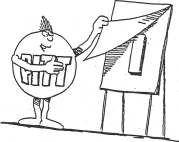 PITT$‘ZwischentotalZwischentotalZwischentotalAblauf der Lektion, inhaltliche GliederungAblauf der Lektion, inhaltliche GliederungMethodikPITT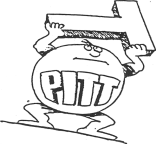 PITT$‘ZwischentotalZwischentotalZwischentotalAblauf der Lektion, inhaltliche GliederungAblauf der Lektion, inhaltliche GliederungMethodikPITT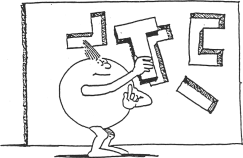 PITT$‘ZwischentotalZwischentotalZwischentotal$‘Gesamttotal inkl. Verschiebungen, Be- und Entladen